‘Finding Nemo – Visje waar ga je heen?’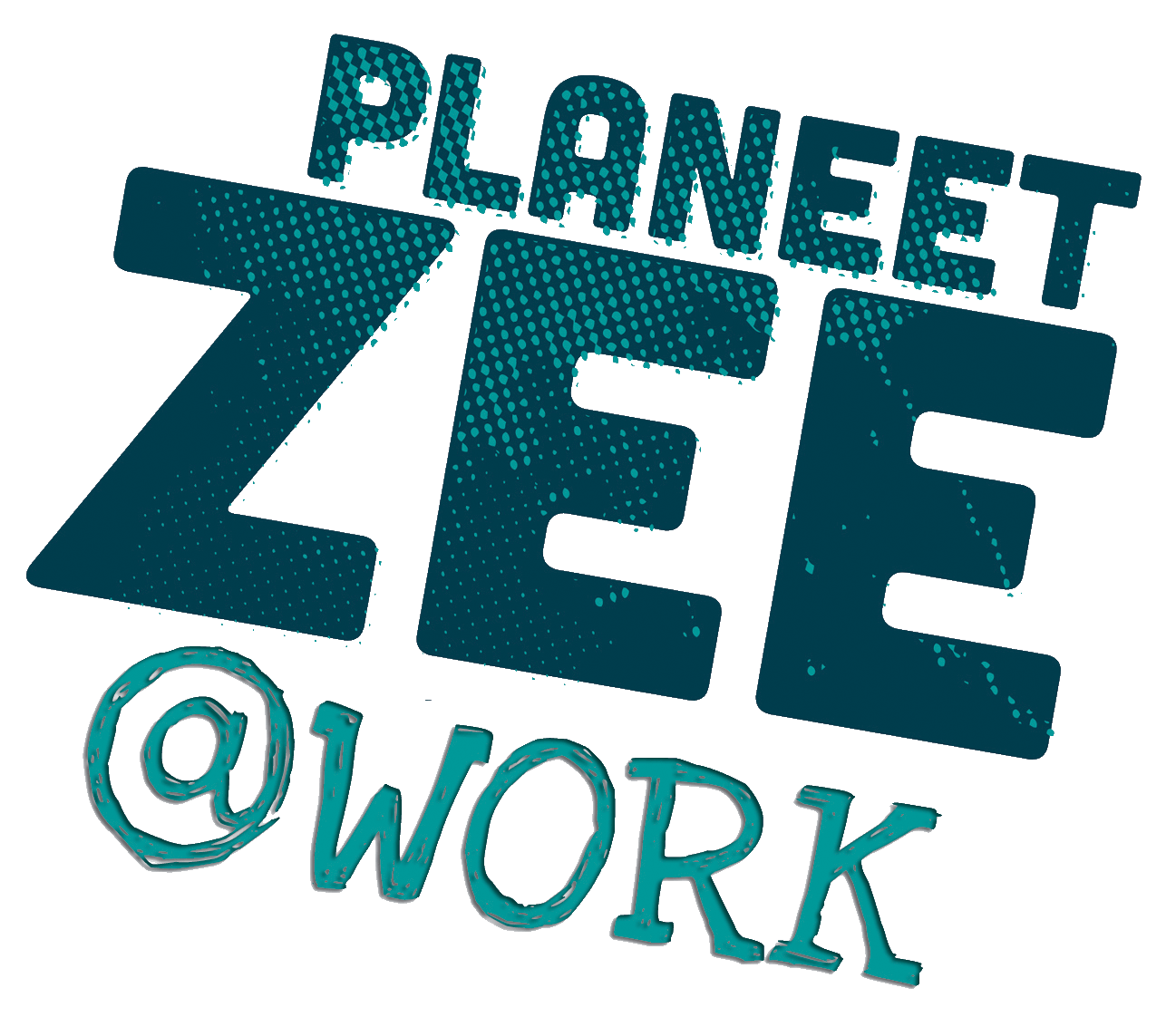 Datum: 17 november 2016
Locatie: Oostende/zeetocht Thesaurusterm: biologie, vissen, telemetrieAantal groepen: 1 
Instituut:Mariene Biologie, Universiteit GentBeschrijving:Tegenwoordig zijn we niet enkel geïnteresseerd in de whereabouts van topsporters. Ook vissen zijn interessant om te volgen! Waar gaan ze heen, wat doen ze en welke afstanden leggen ze af? Om dit te weten te komen planten we een zendertje in de vissen en volgen we ze vanop een afstand (telemetrie heet dat)! Klinkt dit akelig en onprettig? Of eerder interessant en futuristisch? Schrijf je dan zeker in op dit onderwerp en laat je onderdompelen in de wondere onderwaterwereld en kom alles te weten over telemetrie.De studenten leren onder meer hoe je gezenderde vissen moet lokaliseren, tot op welke afstand de zenders hoorbaar zijn, welke materialen de signalen kunnen verstoren en hoe de zenders worden ingeplant. Studenten krijgen de kans om zelf te vissen met de lijn. Situering van het onderwerp:Akoestische telemetrie is een kost-efficiënte manier om gedrag en migratie van vissen in beeld te brengen en op een lange termijn op te volgen zonder de vissen te verstoren. Sinds 2009 wordt deze techniek ook toegepast op kabeljauw in het Belgisch deel van de Noordzee (UGent-Onderzoeksgroep Mariene Biologie) om effecten van offshore windmolens in te schatten en belangrijke voedings- en overwinteringsgebieden te lokaliseren. Ook het migratiegedrag van paling vanuit de rivieren naar de open zee wordt opgevolgd (INBO) en mogelijke migratieknelpunten gekarakteriseerd. In 2014 werd een akoestisch receiver netwerk opgericht door het VLIZ en INBO in het BDNZ en de Westerschelde om het migratiegedrag van meerdere vissoorten op langere termijn te kunnen opvolgen (http://www.lifewatch.be/nl/node/123).Technieken/Apparatuur:Akoestische telemetrie (Receiver: VR100 en VR2W; Tags: V16-6L)Lijnvisserij (hengels + aas)Praktisch:Het aantal studenten mag niet hoger zijn dan 15 (+ 1 leerkracht) gezien de beperking op het aantal opvarenden. Het schip vertrekt vanuit Oostende, ligplaats Foxtrot. Voorzien vertrek om 9u.Einde dag rond 16-17u